Муниципальное автономное образовательное учреждениедополнительного образования «Детская школа искусств» муниципального района «Город Краснокаменск и Краснокаменский район»ДОПОЛНИТЕЛЬНЫЕ ПРЕДПРОФЕССИОНАЛЬНЫЕ ОБЩЕОБРАЗОВАТЕЛЬНЫЕ ПРОГРАММЫ В ОБЛАСТЯХ МУЗЫКАЛЬНОГО ИСКУССТВА«ДУХОВЫЕ ИНСТРУМЕНТЫ»«НАРОДНЫЕ ИНСТРУМЕНТЫ»предметная областьПО.01. МУЗЫКАЛЬНОЕ ИСПОЛНИТЕЛЬСТВОучебный предметПО.01.УП.03.ФОРТЕПИАНОг. Краснокаменск 2021 г.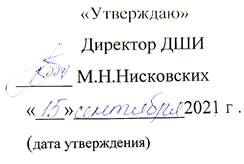 «Рассмотрено»                                                                             Методическим советом                                                             Детской школы искусств                                                        «08» сентября 2021 г.                                              (дата рассмотрения)                                                                                         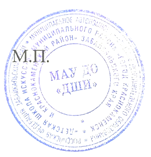 Разработчики – Савватеева Т.Н., преподаватель фортепиано высшей квалификационной категории;Емельянова О.Н., преподаватель общего фортепиано высшей квалификационной категорииРецензент – Черепанова С.В., преподаватель секции общего фортепиано ГПОУ «Забайкальское краевое училище искусств», 2021 г.Структура программы учебного предметаПояснительная записка…………………………………..………….4Характеристика учебного предмета, его место и роль в образовательном процессе;Срок реализации учебного предмета;Объем учебного времени, предусмотренный учебным планом образовательного учреждения на реализацию учебного предмета;          - Форма проведения учебных аудиторных занятий;- Цели и задачи учебного предмета;- Обоснование структуры программы учебного предмета;- Методы обучения;- Описание материально-технических условий реализации учебного предмета.II. Содержание учебного предмета……………….…………………………81.Сведения о затратах учебного времени;2.Годовые требования по классам;III. Требования к уровню подготовки обучающихся…………………….27IV. Формы и методы контроля, система оценок ………………. ……......281. Аттестация: цели, виды, форма, содержание;2. Критерии оценки;V. Методическое обеспечение учебного процесса ………………………....311. Методические рекомендации преподавателям;2. Методические рекомендации по организации самостоятельной работы обучающихся;VI. Дидактическое обеспечение VII. Списки рекомендуемой нотной и методической литературы……...37Список рекомендуемой нотной литературы;Список рекомендуемой методической литературы.I. Пояснительная запискаПрограмма учебного предмета «Фортепиано» разработана на основе и с учетом федеральных государственных требований к дополнительным предпрофессиональным общеобразовательным программам в областях музыкальных искусств «Духовые инструменты» и «Народные инструменты» и программы «Духовые инструменты» и «Народные инструменты» (Савватеева Т. Н., Бобылева Г.А., Емельянова О. Н., 2013 г., МАУ ДО «ДШИ» г Краснокаменск; рецензия Черепановой С.В., преподавателя секции общего фортепиано ГОУСПО «Забайкальский техникум искусств»). Учебный предмет "Фортепиано" направлен на приобретение детьми знаний, умений и навыков игры на фортепиано, получение ими художественного образования, а также на эстетическое воспитание и духовно-нравственное развитие ученика. Учебный предмет «Фортепиано» расширяет представления учащихся об исполнительском искусстве, формирует специальные исполнительские умения и навыки. Обучение игре на фортепиано включает в себя музыкальную грамотность, чтение с листа, навыки ансамблевой игры и необходимые навыки самостоятельной работы. Обучаясь в школе, дети приобретают опыт творческой деятельности, знакомятся с высшими достижениями мировой музыкальной культуры. Предмет «Фортепиано» наряду с другими предметами учебного плана является одним из звеньев музыкального воспитания и предпрофессиональной подготовки учащихся-инструменталистов. Фортепиано является базовым инструментом для изучения теоретических предметов, поэтому для успешного обучения в детской школе искусств обучающимся на струнном отделении и отделении духовых и ударных инструментов, необходим курс ознакомления с этим дополнительным инструментом.Срок реализации учебного предметаВ соответствии с ФГТ срок реализации учебного предмета для 8-летнего обучения по предпрофессиональной программе «Духовые инструменты», «Народные инструменты» - 5 лет (с 4 по 8 класс), для 5-летнего обучения - 4 года (со 2 по 5 класс).Объем учебного времени, предусмотренный учебным планом образовательного учреждения на реализацию учебного предмета «Фортепиано»На освоение предмета «Фортепиано» по учебному плану для учащихся отделения духовых и ударных инструментов, учащихся ОНИ отводится  - 0,5 часа в неделю, в выпускном классе – 1 час в неделю. Программа предмета "Фортепиано" предусматривает обязательную самостоятельную работу учащегося, что предполагает наличие дома фортепиано. Домашняя работа должна строиться в соответствии с рекомендациями педагога, должна быть регулярной и систематической, контролироваться на каждом уроке.На самостоятельную работу отводится 2 часа в неделю в течение всех лет обучения.Таблица 1Форма проведения учебных аудиторных занятий Форма занятий индивидуальная, продолжительность урока – 0,5 час. Для учащихся выпускных классов продолжительность урока - 1 час. Индивидуальная форма позволяет преподавателю лучше узнать ученика, его музыкальные возможности, трудоспособность, эмоционально-психологические особенностиЦель и задачи учебного предмета «Фортепиано»Цель:- развитие музыкально-творческих способностей учащегося на основеприобретенных им базовых знаний, умений и навыков в области фортепианного исполнительства.Задачи:развитие общей музыкальной грамотности ученика,  расширение музыкального кругозора, а также воспитание в нем любви к классической музыке и музыкальному творчеству;владение основными видами фортепианной техники для создания художественного образа, соответствующего замыслу автора музыкального произведения;    формирование комплекса исполнительских навыков и умений игры на фортепиано с учетом возможностей и способностей учащегося;  -овладение основными видами штрихов - non legato, legato, staccato;- развитие музыкальных способностей: ритма, слуха, памяти, музыкальности, эмоциональности; - овладение основами музыкальной грамоты, необходимыми для владения инструментом фортепиано в рамках программных требований;- обучение навыкам самостоятельной работы с музыкальным материалом,  - чтению с листа нетрудного текста, игре в ансамбле;владение средствами музыкальной выразительности: звукоизвлечением, штрихами, фразировкой, динамикой, педализацией;приобретение навыков публичных выступлений, а также интереса кмузицированию. Обоснование структуры учебного предмета «Фортепиано»Обоснованием структуры программы являются ФГТ, отражающие все аспекты работы преподавателя с учеником. Программа содержит следующие разделы:сведения о затратах учебного времени, предусмотренного на освоение учебного предмета; распределение учебного материала по годам обучения;описание дидактических единиц учебного предмета;требования к уровню подготовки обучающихся; формы и методы контроля, система оценок;методическое обеспечение учебного процесса.В соответствии с данными направлениями строится основной разделпрограммы "Содержание учебного предмета".Методы обученияПри работе с учащимся педагог использует следующие методы:словесные (объяснение, беседа, рассказ);наглядно-слуховой метод (показ с демонстрацией пианистических приемов, наблюдение); репродуктивный;метод самостоятельного овладения знаниями (проблемный), основанный на творческой, познавательной активности в ходе решения проблем;эмоциональный (подбор ассоциаций, образных сравнений);практические методы обучения (работа на инструменте над упражнениями, чтением с листа, исполнением музыкальных произведений).Описание материально-технических условий реализации учебного предмета «Фортепиано»Материально-техническая база ДШИ соответствует санитарным, гигиеническим и противопожарным нормам, нормам охраны труда, соблюдаются своевременные сроки текущего и капитального ремонта учебных помещений. Для реализации данной программы оборудованы классы для индивидуальных занятий (не менее 6 кв.м) с наличием инструмента фортепиано. Музыкальные инструменты систематически настраиваются. Нотная библиотека содержит фонд в 5269 единиц нотной и учебной литературы.                                        II.  Содержание учебного предмета1. Сведения о затратах учебного времени На освоение учебного предмета «Фортепиано», на максимальную, самостоятельную нагрузку обучающихся и аудиторные занятия предусмотрена продолжительность учебных занятий (в неделях):- восьмилетний срок обучения (с 4 по 8 кл.) – 33 недели (уч. год)- пятилетний срок обучения (со 2 по 5 кл.) – 33 неделиКоличество часов на аудиторные занятия (в неделю): - восьмилетний срок обучения: с 4 по 7 кл. – 0,5 часа, 8 кл. -1 час - пятилетний срок обучения: со 2 по 4 кл. – 0,5 часа, 5 кл. -1 час.                                                                                                                       Количество часов на самостоятельные занятия (в неделю) – 2 часаАудиторная нагрузка по учебному предмету «Фортепиано» распределяется по годам обучения с учетом общего объема аудиторного времени, предусмотренного на учебный предмет ФГТ. Объем времени на самостоятельную работу обучающихся по учебному предмету определяется с учетом сложившихся педагогических традиций, методической целесообразности и индивидуальных способностей ученика.Виды внеаудиторной работы:выполнение домашнего задания;посещение учреждений культуры (филармоний, театров, концертных залов и др.); участие обучающихся в концертах, творческих мероприятиях и культурно-просветительской деятельности образовательного учреждения.Учебный материал распределяется по годам обучения – классам. Каждый класс имеет свои дидактические задачи и объем времени, предусмотренный для освоения учебного материала.2.  Требования по годам обученияАудиторная нагрузка по учебному предмету «Фортепиано» распределяется по годам обучения (классам) в соответствии с дидактическими задачами, стоящими перед педагогом. Согласно ФГТ изучение учебного предмета "Фортепиано" для учащихся отделений духовых и ударных инструментов начинается с 4-го класса по 8-ой по 8-ми летнему обучению и со 2-го класса по 5-й по 5-ти летнему обучению.1 год обученияОзнакомление с инструментом «фортепиано», основными приемамиигры, знакомство со штрихами non legato, legato, staccato. Знакомство с нотной грамотой, музыкальными терминами. Чтение с листа отдельно каждой рукой легкого нотного текста, подбор по слуху легких песенок. Упражнения на постановку игрового аппарата, развитие пальцевой техники, приемов звукоизвлечения.Разучивание в течение года 6-8 разнохарактерных произведений из"Школы игры на фортепиано" под ред. Николаева, Хрестоматии для 1класса (сост. Б.Милич), «В музыку с радостью» (сост. Геталова О., Визная И) и других сборников для 1-го года обучения игре на фортепиано.За год учащийся должен выступить один раз: в конце II полугодия – на зачете. Оценки за работу в классе и дома, а также по результатам публичных выступлений, выставляются педагогом по четвертям.Примерные репертуарные списки:Пьесы:«Андрей – воробей» переложение Геталовой О. Андреева М. «Ехали медведи»Березняк А. «Белка» Витлина В. «Серенькая кошечка» Ионеску И. «Дед Андрей»Кабалевский Д. «Ёжик»Кабалевский Д. «Колыбельная»Красев М. «Гуси» Любарский Н. «Курочка»«Ладушки» обр. Н.Римского-Корсакова перел. Глущенко М. Лещинская Ф. «Лошадки» Лонгштамп – Друшкевичова Н. «Из бабушкиных воспоминаний»Металлиди Ж. «Кот мореход»Мясковский Н. «Вроде вальса»Соколова Н. «Кукушка» Тиличеева Е. «Спите куклы»Тиличеева Е. «Часы» Р.н.п. «Василёк» Р.н.п. «Во саду ли, в огороде» Р.н.п. «Лиса по лесу ходила» перел. Игнатьева В. Р. н. п. «Я на горку шла»Р. н. п. «Калинка»Любарский Н. «Чешский танец»Польская н. п. «Висла»Слонов Ю. «Полька»Укр. н. п. «Ой, лопнув обруч»Филиппенко А. «Цыплята» Холминов А. «Танечкина песня» соч.ЗЗХанус Я. «С горки вниз»Этюды:Гнесина Е. Фортепианная азбука. "Маленькие этюды для начинающих" №1-7Школа игры на фортепиано под общ. ред. А. Николаева: этюдыВолков В. ЭтюдГедике А. Этюд №68Гумберг Г. Этюд До мажорНестеров В. ЭтюдНиколаев А. Этюд №68Родионова Т. ЭтюдСарауэр А. ЭтюдШитте JI. Этюды №54, 55Ансамбли:Витлин В. «Дед Мороз»Глинка М. «Марш Черномора»Р.н.п. "Здравствуй, гостья зима"Иорданский М. «Песенка про чибиса»Кабалевский. Д. «Про Петю», «Наш край»Калинников В. «Киска», «Тень-тень»Кочурбин М. «Мишка с куклой»Рубинштейн А. «Мелодия» легкое перел. Геталовой О. р. н. п. «Гуси»Соколова Н. «Ходит слон»,  «Воробей», «Все устали» Укр. н. п. «Журавель»Чайковский П. «Сидел Ваня», «Русская народная песня»Примеры переводных программ:Вариант 1Ансамбль - Калинников «Тень-тень»Польская н. п. «Висла»Вариант 2Ансамбль - Глинка М. «Марш Черномора»Гумберг Г. Этюд До мажорК концу учебного года ученик должен знать:- музыкальную грамоту;- ноты первой, второй и малой октавы, размер, знаки альтерации, длительности нот, динамические оттенки;- строение фразы, предложения, периода, части.уметь: - владеть основными приемами звукоизвлечения: non legato, legato, staccato;- играть пьесы legato из руки в руку;- исполнять произведения с динамикой;- играть в ансамбле с педагогом;- подбирать по слуху музыкальные попевки, песенки.владеть навыками:- грамотного разбора легкого нотного текста.2 год обученияНачинается формирование навыков игры пьес полифонического склада, знакомство с различными жанрами музыки. Продолжение работы над совершенствованием технических приемов игры на фортепиано, звукоизвлечением, умением передать образ произведения, его содержание. Работа над упражнениями, формирующими правильные игровые навыки. Чтение с листа легких пьес, подбор по слуху музыкальных попевок, песенок.Гаммы До мажор, ля минор отдельно каждой рукой на 2 октавы, аккорд - тоническое трезвучие, каждой рукой отдельно.Аттестация проводится в конце каждой четверти: в 1 и 3 четвертях по результатам текущего контроля, во 2 и 4 четвертях проводится промежуточная аттестация в виде зачета с оценкой, проводимого в присутствии комиссии.За год учащийся должен изучить:1произведение полифонического склада1 этюд2 разнохарактерные пьесы1 ансамбльПримерные репертуарные спискиПроизведения полифонического склада:«Школа игры на фортепиано» (под общ. ред. А. Николаева):В. Моцарт Колокольчики звенятД. Тюрк ПьесаАрман Ж. «Пьеса» ля минорАглинцова Е. «Русская песня»Сперонтес Менуэт Соль мажорГедике А. «Ригодон» До мажор«Дровосек» Голубенко Е. СироткаДюка Д. «Ариозо»Бер О.Темный лесР. Н. П. «Вечер»Крутицкий И. «Зима» ми минорАрмянская песня «Ночь»Тюрк Д. АриозоКурочкин Д. «Пьеса»Левидова Д. «Пьеса» ля минорСалютринская Т. «Ивушка» ми минор Этюды:Волков В. Этюд Гедике А. 40 мелодических этюдов, соч. 32, 1 ч.Гедике А. Этюд № 62"Фортепианная азбука" "Маленькие этюды для начинающих"Беркович И. Этюд Фа мажорГедике А.  Этюд №68 Гурлит М. Этюд ля минорГумберт Г. Этюд До мажорМайкапар А. Этюд ля минорЛекуппэ Ф. Этюд До мажорНестеров В. ЭтюдНиколаев А. Этюд №68 Радионова Т. Этюд Сарауэр А. Этюд Черни К. Этюд № 3Шитте А. Этюд № 82Шнитке JI. Этюды №54,55 Пьесы:Гайдн Й. «Анданте» Соль мажорГедике А. «Русская песня», соч. 36Кабалевский Д. «Ёжик» Майкапар А. «Пастушок», «В садике» соч. 28 Мясковский Н. «Вроде вальса» Кессельман В. «Маленький вальс»Остин Ч. «Кукушкин вальс»Руббах А. «Воробей»Р. н. п. «Я на горку шла» Слонов Ю. «Полька» Салютринская Т. «Пастух играет» Филипп И. «Колыбельная» Фрид Г. «Грустно»Ханус Я. «С горки вниз» Чайковский П. «Мой Лизочек»Шостакович Д. «Марш»Ансамбли в 4 руки:Бизе Ж. Хор мальчиков из оперы «Кармен»Глинка М. Хор «Славься» из оперы «Иван Сусанин»Калинников В. «Тень – тень» Кабалевский Д. «Наш край» Любарский Н. «Чешский танец»Металлиди Ж. «Дом с колокольчиком»Р.н.п. «Гуси» Шаинский В. «Пусть бегут неуклюже»Укр.н.п. «Журавель» Примеры переводных программВариант 1Гедике А. «Ригодон» До мажорКабалевский Д. «Ёжик»Вариант 2Шитте А. Этюд № 82Филипп И. «Колыбельная»На конец года ученик должензнать:- ноты в скрипичном и басовом ключах;- терминологию по второму году обучения; - аппликатурные позиции в гаммах;- знать строение тонического трезвучия.уметь: - играть произведения двумя руками;- самостоятельно проставлять аппликатуру;- передавать образ, содержание произведения;- исполнять пьесы полифонического склада;- играть гаммы отдельно каждой рукой;- аккорд - тоническое трезвучие, каждой рукой отдельно.- читать с листа легкий нотный текст;- подбирать по слуху легкие песенки.владеть навыками:- свободного ориентирования на клавиатуре;- игры в ансамбле с педагогом;- основными приемами звукоизвлечения.3 год обученияНачиная с третьего года обучения изменения в содержании учебных занятий касаются усложнения изучаемого музыкального материала и повышения требований к качеству исполнения. В течение года ученик должен ознакомиться с подголосочной полифонией. Умение передать образ произведения, посредством выразительных средств музыки. Знакомство с простейшими видами аккомпанемента к мелодии. Чтение с листа нетрудных пьес, подбор по слуху легких песенок.Гаммы До, Соль, мажор в прямом движении двумя руками, ля минор отдельно каждой рукой в две октавы. Тоническое трезвучие отдельно каждой рукой с обращениями.Аттестация проводится в конце каждой четверти: в 1 и 3 четвертях по результатам текущего контроля, во 2 и 4 четвертях проводится промежуточная аттестация в виде зачета с оценкой, проводимого в присутствии комиссии.За год учащийся должен освоить:1 полифоническое произведение1 этюд2 разнохарактерные пьесы,1легкое переложение детских, народных песен, классики1-2 ансамбляПримерные репертуарные спискиПроизведения полифонического склада:Арнэ Т. «Полифонический эскиз «Белорусская песня» обр. Халаимова С. ми минорС. Сперонтес. ПесняБём Г. «Менуэт»Гендель Г.Ф «Ария»Гендель В. «Менуэт» ре минорКригер И. «Менуэт» ля минорСейксас Х. Менуэт до минорПёрселл Г. «Сарабанда»Моцарт Л. 12 пьес под ред. Кувшинникова: «Сарабанда» Ре мажор, Менуэты Ре мажор, ре минорМоцарт В. «Менуэт» До мажорСен-Люк Ж. «Бурре» Соль мажорСперонтес С. «Менуэт» Соль мажорСтаринная французская песняБарток Б. Разговор.Тюрк Д. «Ариозо» Фа мажор Любарский Н. «Курочка»Леденев Р. Тихо все кругом…Этюды:Гедике А. Этюд № 62Гедике А. Этюд Гедике А. Этюд соч. 36 соль мажорГедике А. Этюд ми минорБеркович И. Этюд до мажорЛекуппе Ф. Этюд до мажорЛешгорн А. Этюд №4 соч. 65 Беркович И. Этюд фа мажорЛюбарский Н. Этюд соль мажорЧерни К. Этюд № 65 Черни К. Этюд № 3 Черни К.Этюд до мажорЧерни К. Этюд соч.821 до мажорПьесы:Александров Ан. 6 пьес: «Когда я был маленький», « Новогодняя полька»Волков В. 30 пьес для фортепиано: «По волнам», "Вечер", "Песня"Гедике А. «Русская песня»Гедике А. Соч. 36: №№ 21,23,31Голубев Е. «Колыбельная»Гречанинов А. «На лужайке», «Вальс»Дварионас Б. «Прелюдия»Лоншан-Друшкевич К. «Полька»Леденев Л. «На пригорке»Моцарт В. 14 пьес: № 8Майкапар А. Избранные пьесы: «Утром», «Гавот»,  «Песенка»Тюрк Д.Г. «Песенка»Рыбицкий Ф. «Кот и мышь»Р.н.п. «Во поле береза»Сигмейстер Э. «Блюз»Ансамбли в 4 руки:Варламов А. «На заре ты ее не буди». Легкое перел. Геталовой О.Вакерлен Ж. «Пастораль»Дунаевский И. «Песня о родине»Мусоргский М. «Поздно вечером сидела». Хор из оперы «Хованщина».Р. н. п. «Как пошли наши подружки»Соловьев-Седой В. «Подмосковные вечера»Сорокин К. «Украинский напев»«Тонкая рябина» Перел. Геталовой О.Шаинский В. «Песенка крокодила Гены» Шостакович Д. «Песня о встречном»Шуберт Ф. «Благородный вальс», «Лендлер», «Немецкий танец»Чайковский П. «Сидел Ваня»Примеры переводных программВариант 1Сперонтес С. «Менуэт» ми минорВарламов А. «На заре ты ее не буди». Легкое перел. Геталовой О.Вариант 2Тюрк Д. «Ариозо» Фа мажорЛоншан-Друшкевич К. «Полька»На конец года ученик должен:знать:- строение простой одночастной и двухчастной формы;- простейшие виды аккомпанемента к мелодии;- выразительные средства музыки.уметь:передать образ, содержание произведения;исполнять подголосочную полифонию;- играть гаммы двумя руками;- играть тоническое трезвучие с обращениями;- подбирать по слуху легкие песенки.владеть навыками:- исполнения простейших видов аккомпанемента к мелодии;- игры в ансамбле с педагогом;- чтения с листа нетрудных пьес;-  выразительного исполнения.4 год обученияЧетвертый год обучения – в течение года ученик должен ознакомиться с крупной формой (сонатиной или вариацией). Продолжение работы над подголосочной, освоение контрастной полифонии, развитие технических навыков учащихся, работа над фразировкой, динамикой, нюансировкой, выразительными средствами музыки в произведениях, знакомство с начальными навыками педализации. Продолжение чтения с листа, подбора по слуху с простейшим аккомпанементом (T,S,D). Гаммы До мажор в расходящемся движении от звука, Ре мажор, ми минор в прямом движении, аккорды двумя руками с обращениями в две октавы. Аттестация проводится в конце каждой четверти: в 1 и 3 четвертях по результатам текущего контроля, во 2 и 4 четвертях проводится промежуточная аттестация в виде зачета с оценкой, проводимого в присутствии комиссии. За год учащийся должен изучить1 полифоническое произведение1этюда1произведение крупной формы,2 разнохарактерные пьесы1-2 ансамбля Примерные репертуарные спискиПроизведения полифонического склада:Бах И. «Менуэт» ре минорБах И.С. «Волынка» Ре мажор Перселл Г. «Ария» ля минорБах Ф.Э. «Анданте»Бах И.С. «Менуэт» соль минорГайдн И. «Менуэт» Соль мажорГендель Г. «Менуэт» ре минорКирнбергер И.Ф. «Сарабанда»Корелли А. «Сарабанда» ре минорМоцарт В. «Ария» Ми бемоль мажорПавлюченко С. «Фугетта» ля минорПерселл Г. «Ария», «Менуэт» Соль мажор «Белорусская песня» обр. Халаимова С. ми минорМоцарт Л. «Бурре» ре минор«Белорусская песня» обр. Халаимова С. ми минорЭтюды:Гурлит К. Этюд Ля мажорГедике А. Этюд ми минорГозенпуд М. «Игра» (Музыкальный альбом для фортепиано, вып.1, сост. Руббах)Беркович И. Этюд До мажорБеркович И. Этюд Фа мажорЛешгорн К. Этюд Фа мажорГедике А. Этюд ля минорГнесина Е. Этюд До мажорГнесина Е. Этюд До мажорГнесина Е. Этюд До мажорГозенпуд Этюд До мажорЖилинский А. Этюд До мажорКутева Л. Этюд ля минорЛюбарский Н. Этюд До мажорЛюбарский Н. Этюд ми минорПороцкий В. Этюд на укр. тему ля минорСафаралиева К. Этюд До мажорЧерни К. Этюд До мажорЭшпай А. Этюд ля минорШитте Л. Этюд До мажорШитте Л. Этюд Фа мажорПроизведения крупной формы:Беркович И. Сонатина Соль мажорБеркович И. Вариации на тему р.н.п. «Во саду ли» ми минорБеркович И. Сонатина До мажорГурлит К. Сонатина Фа мажорКабалевский Д. Вариации на тему р. н. п.Клементи М. Сонатина До мажорЛиткова И. Вариации на тему бел.н.п. «Савка и Гришка» Ре мажорНазарова Т. Вариации на тему р.н.п. До мажорШтейбельт Д. Сонатина I часть До мажорСильванский  Н. Вариации Си бемоль мажорТюрк Д.Г. Сонатина До мажорПьесы:Алябьев А. «Пьеса» Мясковский Н. «Беззаботная песенка»Гедике А. «Скерцо»Гречанинов А. Соч. 98, № 1Кюи Ц. «Испанские марионетки»Майкапар А. «Мимолетное видение», «Пастушок», «Мотылек»Моцарт В. «Аллегретто» Николаева Т. Детский альбом. «Сказочка»Питерсон О. «Зимний блюз»Роули А. «Акробаты»Чайковский П. Детский альбом. «Болезнь куклы»Шуман Р. «Смелый наездник»Ансамбли в 4 руки:Бах И. «Песня»Бертини Л. ЭтюдВернер Т. «Танец утят»Градески Э. «Маленький поезд»Металлиди Ж. Цикл пьес в 4 рукиМоцарт В. «Четыре танца»Петерсен Р. «Маленький поезд»Неизвестный авто. «Сонатина»Чайковский П. «Исходила младешенька», «У ворот, ворот»Шмитц М. «Веселый разговор»Шуберт Ф. «Вальс»Примеры переводных программВариант 1Перселл Г. «Ария», Майкапар А. «Мотылек» Вариант 2Назарова Т. Вариации на тему р.н.п. «Пойду ль я, выйду ль я»Барток Б. «Пьеса»На конец года ученик должен:знать:- строение крупной формы;- закономерность музыкальной речи;- строение трезвучий;уметь:- определить форму произведений;-- передавать образ произведения; - самостоятельно определять фразы, их вершины;- работать над характером, содержанием, нюансировкой, выразительными средствами музыки;- самостоятельно грамотно разбирать текст;- играть аккорды;- подбирать по слуху легкие песенки с простейшим аккомпанементом (T,S,D);владеть навыками:- выразительного исполнения произведения;- технических приемов игры на фортепиано;- чтения с листа.5 год обученияУчащиеся старших классов должны как можно чаще привлекаться кучастию в публичных выступлениях, концертах класса или родительских собраниях, что способствует развитию их творческих возможностей, более свободному владению инструментом и формированию навыка сольных выступлений. Продолжение работы над произведением крупной формы, подголосочной и контрастной полифонией, совершенствованием технических навыков, изучение различных видов аккомпанемента к мелодии, освоение навыков педализации. Работа над выразительными средствами музыки, характером, формой, содержанием произведений, фразировкой, нюансировкой. Чтение с листа, подбор по слуху, транспонирование простейших мелодий на одну ступень.Гаммы Соль мажор в расходящемся движении, Ля, Ми, Фа мажор, ре минор в прямом движении двумя руками в 2 октавы, аккорды двумя руками. Освоение навыков игры хроматической гаммы.Аттестация проводится в конце каждой четверти: в 1 и 3 четвертях по результатам текущего контроля, во 2 четверти проводится промежуточная аттестация в виде зачета с оценкой, проводимого в присутствии комиссии. Итоговая аттестация для уч-ся выпускного класса –зачет.Годовые требования:1 полифоническое произведение1произведение крупной формы2 этюда2 разнохарактерные пьесы1 ансамбль Примерные репертуарные спискиПроизведения полифонического склада:Бах И.С. «Менуэты» Соль мажор, до минорУкр. н. п. обр. Берковича И. Ре мажорУкр. н.п. обр. Берковича И. ля минорКригер И. Сарабанда (сб. «Избранные произведениякомпозиторов XVII, XVIII, XIX вв.», вып. 2, сост.Кувшинников)Маттезон И. «Ария», «Менуэт»Моцарт В. «Контрданс»Перселл Г. «Танец», «Менуэт», «Вольта»Рамо Ж. «Менуэт» в форме рондоЭтюды:Гедике А. Этюд До мажорГнесина Е. Этюд До мажор.Гедике А. Этюд До мажорДювернуа Ж. Этюд Соч.176 №43,44Лешгорн А. Этюд соч. 37 №21Некрасов Ю.Этюд До мажорЧерни К. Этюд ор.599 №28 До мажорЧерни К. Этюд Фа мажорПроизведения крупной формы:Бетховен Л. Сонатина Фа мажорБеркович И. Сонатина Соль мажорГедике А. Сонатина До мажор соч. 36Гедике А. Тема с вариациями, соч. 46Диабелли А. Сонатина Фа мажорЖилинский А. Сонатина Соль мажорКабалевский Д. Вариации Фа мажор соч. 51Любарский Л. Вариации на тему р.н.п. соль минорНазаров Т. Вариации  на тему р.н.п. «Пойду ль, выйду ль я»Рейнеке К. Сонатина Соль мажорСалютринская Т. Сонатина Соль мажорМелартин Э. Сонатина соль минорПьесы:Бетховен Л. «Экосезы» Ми-бемоль мажор, Соль мажор«Тирольская песня» соч. 107Гайдн Й. «Менуэт» Соль мажорМайкапар А. Соч. 8. «Мелодия», Соч. 28. « Колыбельная»Свиридов Г. «Ласковая просьба»Штейбельт Д. «Адажио»Шуберт Ф. «Лендлер»Чайковский П. «Не бушуйте, ветры буйные»Эйгес К. «Маленький романс»Токарев И. «Старинная песня»Ансамбли в 4 руки:Балакирев М. 30 р. н. п. в 4 руки: «Калинушка с малинушкой»Бетховен Л. «Три немецких танца»Вебер К.М. Хор охотников из оперы «Вольный стрелок»Геталова О. «Трансформер», «Встреча в пустыне»Глинка М. «Марш Черномора», «Краковяк» из оперы «Иван Сусанин»Градески Э. «Мороженое»Мак-Доуэлл Э. «К дикой розе»Прокофьев С. Отрывок из симфонической сказки «Петя и волк»Примеры выпускной программы:Вариант 1Черни К. Этюд Фа мажорУкр. н. п. обр. Берковича И. Ре мажорВариант 2Гендель Г. «Менуэт» ре минорШуберт Ф. «Лендлер»В конце учебного года ученик должензнать:- терминологию обозначения темпов, характеров;- строение сонатной и вариационной форм; - строение трезвучий; - аппликатурные формулы;уметь:- играть произведения с педалью;- играть хроматическую гамму;- в пьесах уметь передать образное содержание, характер произведений, динамический план, форму;- в полифонии уметь слышать голосоведения, передать тембровую окраску голосов, тональный план, форму;- в произведении крупной формы уметь показать форму, характер партий, динамический план;- транспонировать одноголосные мелодии.владеть навыками: - самостоятельной работы над произведением;- техникой в гаммообразных пассажах, аккордовой техникой;- владеть навыками педализации;- различными видами аккомпанемента к мелодии;- игры в ансамбле;- чтения с листа;- подбора мелодии аккомпанементом;III. Требования к уровню подготовки обучающихсяУровень подготовки обучающихся является результатом освоения программы учебного предмета «Фортепиано» и включает следующие знания, умения, навыки:- знание инструментальных и художественных особенностей и возможностей фортепиано;-  знание в соответствии с программными требованиями музыкальныхпроизведений, написанных для фортепиано зарубежными и отечественными композиторами;-   владение основными видами фортепианной техники, использованиехудожественно оправданных технических приемов, позволяющих создавать художественный образ, соответствующий авторскому замыслу;-   знания музыкальной терминологии;-  умения технически грамотно исполнять произведения разной степени трудности на фортепиано;- умения самостоятельного разбора и разучивания на фортепиано несложного музыкального произведения;-   умения использовать теоретические знания при игре на фортепиано;- навыки публичных выступлений на концертах, академических вечерах, открытых уроках и т.п.;-   навыки чтения с листа легкого музыкального текста;- навыки (первоначальные) игры в фортепианном или смешанном инструментальном ансамбле;- первичные навыки в области теоретического анализа исполняемых произведений.IV. Формы и методы контроля, система оценок1. Аттестация: цели, виды, форма, содержаниеОценка качества реализации программы "Фортепиано" включает в себя текущий контроль успеваемости, промежуточную аттестацию обучающихся. Текущий контроль направлен на поддержание учебной дисциплины, на ответственную подготовку домашнего задания, правильную организацию самостоятельной работы, имеет воспитательные цели, носит стимулирующий характер. Текущий контроль над работой ученика осуществляет преподаватель, отражая в оценках достижения ученика, темпы его продвижения в освоении материала, качество выполнения заданий и т. п. Одной из форм текущего контроля может стать контрольный урок без присутствия комиссии. На основании результатов текущего контроля, а также учитывая публичные выступления на концерте или открытом уроке, выставляется четвертная отметка. Текущая аттестация проводится за счет времени аудиторных занятий на всем протяжении обучения.Промежуточная аттестация проводится в конце каждого полугодия за счет аудиторного времени. Форма ее проведения - контрольный урок, зачет с приглашением комиссии. Выставление оценки сопровождается методическим обсуждением результатов выступления ученика, отмечаются успехи и перспективы развития ребенка, замечания  носят аналитический, рекомендательный характер. Промежуточная аттестация отражает результаты работы ученика за данный период времени, определяет степень успешности развития учащегося на данном этапе обучения.Концертные публичные выступления могут быть засчитаны какпромежуточная аттестация. По итогам проверки успеваемости выставляется оценка с занесением ее в журнал, ведомость, индивидуальный план, дневник учащегося.Оценка за год ставится по результатам всех публичных выступлений,включая участие в концертах. На зачетах и контрольных уроках в течение года должны быть представлены различные формы исполняемых произведений: полифония, этюды, пьесы, ансамбли, произведения крупной формы.На протяжении всего периода обучения во время занятий в классе преподавателем осуществляется проверка навыков чтения с листа нетрудного нотного текста, а также проверка исполнения гамм, аккордов, арпеджио в соответствии с программными требованиями.2. Критерии оценокДля аттестации обучающихся создаются фонды оценочных средств,которые включают в себя методы и средства контроля, позволяющие оценить приобретенные знания, умения и навыки.Критерии оценки качества исполненияПо итогам исполнения программы на зачете, академическом прослушивании выставляется оценка по пятибалльной шкале:Таблица 2Согласно ФГТ, данная система оценки качества исполнения является основной. В связи со сложившейся традицией школы и с учетом целесообразности оценка качества исполнения может быть дополнена системой «+» и «-».Фонды оценочных средств призваны обеспечивать оценку качестваприобретенных выпускниками знаний, умений и навыков. В критерии оценки уровня исполнения должны входить следующие составляющие:- техническая оснащенность учащегося на данном этапе обучения;- художественная трактовка произведения;- стабильность исполнения;- выразительность исполнения.Текущий и промежуточный контроль знаний, умений и навыков учащихся несет проверочную, воспитательную и корректирующую функции,обеспечивает оперативное управление учебным процессом.V. Методическое обеспечение учебного процесса1. Методические рекомендации преподавателямПредлагаемые репертуарные списки, требования по технике, программы контрольных уроков являются примерными, предполагают дополнение, варьирование со стороны преподавателей в соответствии с их методическими установками, а также с возможностями и способностями конкретного ученика. В зависимости от желания педагога и способностей учащегося репертуар может изменяться и дополняться.Большинство разучиваемых произведений предназначено для публичных выступлений на контрольных уроках, зачетах, концертах. Но, если позволяет время ученика, часть программы можно использовать для работы в классе или ознакомления с новым произведением.В течение учебного года успешно занимающиеся учащиеся имеют возможность выступать на классных и отчетных концертах (1-2 за учебный год).В работе с учащимися используется основная форма учебной и воспитательной работы – индивидуальный урок с преподавателем. Он включает совместную работу педагога и ученика над музыкальным материалом, проверку домашнего задания, рекомендации по проведению дальнейшей самостоятельной работы с целью достижения учащимся наилучших результатов в освоении учебного предмета. Содержание урока зависит от конкретных творческих задач, от индивидуальности ученика и преподавателя.Работа в классе должна сочетать словесное объяснение материала с показом на инструменте фрагментов изучаемого музыкального произведения. Преподаватель должен вести постоянную работу над качеством звука, развитием чувства ритма, средствами выразительности.Работа с учащимся включает: - решение технических учебных задач - координация рук, пальцев,наработка аппликатурных и позиционных навыков, освоение приемов педализации; - работа над приемами звукоизвлечения; - тренировка художественно-исполнительских навыков: работа надфразировкой, динамикой, нюансировкой; - формирование теоретических знаний: знакомство с тональностью,гармонией, интервалами и др.; - разъяснение учащемуся принципов оптимально продуктивнойсамостоятельной работы над музыкальным произведением. В работе с учащимися преподавателю необходимо придерживаться основных принципов обучения: последовательности, постепенности, доступности, наглядности в изучении предмета. В процессе обучения нужно учитывать индивидуальные особенности учащегося, степень его музыкальных способностей и уровень его подготовки на данном этапе. Важнейшим фактором, способствующим правильной организации учебного процесса, повышению эффективности воспитательной работы и успешному развитию музыкально-исполнительских данных учащегося является планирование учебной работы и продуманный подбор репертуара. Основная форма планирования - составление преподавателем индивидуального плана на каждого ученика в начале учебного года и в начале второго полугодия. В индивидуальный план включаются разнохарактерные по форме и содержанию произведения русской и зарубежной классической и современной музыки с учетом специфики преподавания предмета фортепиано для учащихся оркестровых отделений. В работе педагогу необходимо использовать произведения различных эпох, форм, жанров, направлений для расширения музыкального кругозора ученика и воспитания в нем интереса к музыкальному творчеству. Основной принцип работы: сложность изучаемых произведений не должна превышать возможности ученика.Важно сочетать изучение небольшого количества относительно сложных произведений, включающих в себя новые, более трудные технические приемы и исполнительские задачи, с прохождением большого числа довольно легких произведений, доступных для быстрого разучивания, закрепляющих усвоенные навыки и доставляющие удовольствие в процессе музицирования. Важность работы над полифоническими произведениями заключается в том, что освоение полифонии позволяет учащимся слышать и вести одновременно или поочередно самостоятельные линии голосов.Работа над крупной формой учит способности мыслить крупными построениями, сочетать контрастные образы, свободно владеть разнообразной фактурой, получить представление о форме музыкального произведения.В работе над разнохарактерными пьесами педагогу необходимопробуждать фантазию ученика, рисовать яркие образы, развивать эмоциональную сферу его восприятия музыки. В работе над этюдами необходимо приучать учащегося к рациональному, осмысленному и точному использованию аппликатуры, создающей удобство на клавиатуре, чему должно способствовать планомерное и систематическое изучение гамм, арпеджио и аккордов. Освоение гамм рекомендуется строить по аппликатурному сходству, что дает хорошие и прочные результаты. Такая работа приводит к успешному обеспечению технических задач. Важную роль в освоении игры на фортепиано играет навык чтения с листа. Владение этим навыком позволяет более свободно ориентироваться в незнакомом тексте, развивает слуховые, координационные, ритмическиеспособности ученика. В конечном итоге, эта практика способствует болеесвободному владению инструментом, умению ученика быстро и грамотноизучить новый материал.Большая часть программы разучивается на аудиторных занятиях подконтролем педагога. Часто необходим показ - игра нового материала, разбор и объяснение штрихов, аппликатуры, нюансов, фразировки, выразительности музыкальной интонации и т.п. Важна игра в ансамбле с учеником: в начальных классах ученик играет партию одной руки, педагог - другой. В дальнейшем исполняются ансамбли в 4 руки.2. Методические рекомендации по организации самостоятельнойработы обучающихсяСамостоятельные занятия должны быть построены таким образом, чтобы при наименьших затратах времени и усилий, достичь поставленных задач и быть осознанными и результативными. Объем времени на самостоятельную работу определяется с учетом методической целесообразности, минимальных затрат на подготовку домашнего задания, параллельного освоения детьми программ общего образования. Рекомендуемый объем времени на выполнение самостоятельной работы учащимися струнного отделения, отделения духовых и ударных инструментов по предмету "фортепиано" с учетом сложившихся педагогических традиций - 2 часа в неделю. Для организации домашних занятий обязательным условием является наличие дома у ученика музыкального инструмента, а также наличие у него нотного материала.Самостоятельные занятия должны быть регулярными (2-3 раза в неделю). Они должны проходить при хорошем физическом состоянии учащегося, занятия при повышенной температуре и плохом самочувствииопасны для здоровья и не продуктивны. Роль педагога в организации самостоятельной работы учащегося велика. Она заключается в необходимости обучения ребенка эффективному использованию учебного внеаудиторного времени. Педагогу следует разъяснить ученику, как распределить по времени работу над разучиваемыми произведениями, указать очередность работы, выделить наиболее проблемные места данных произведениях, посоветовать способы их отработки.Самостоятельные домашние занятия учащегося предполагают продолжение работы над освоением произведения, которая была начата вклассе под руководством педагога. Выполнение домашнего задания - это работа над деталями исполнения (звуком, техническими трудностями, педализацией, динамикой, нюансировкой, артикуляцией), а также запоминание и исполнение произведений наизусть. Для плодотворной и результативной самостоятельной работы ученику необходимо получить точную формулировку посильного для него домашнего задания, которое будет записано педагогом в дневник учащегося. Так, для начинающих можно предложить следующие виды домашней работы: пение мелодий разучиваемых пьес с названием нот, игра отдельно каждой рукой, чтение с листа легкого музыкального текста, игра гамм, аккордов, арпеджио, упражнений на постановку рук, показанных педагогом. При работе над этюдами следует добиваться технической свободыисполнения, используя оптимальную аппликатуру, предложенную педагогом. Педагог должен также указать способы проработки технических трудностей в том или ином этюде, предложить упражнения на данный вид техники.Работа над произведениями полифонического склада заключается в игре линии каждого голоса отдельно, затем соединяя их, прослеживая соотношение данных голосов, их развитие. Полезно в многоголосных произведениях петь один из голосов, играя при этом другие.При разучивании произведений крупной формы ученик должен с помощью педагога разобраться в его строении, разделах, характере тематического материала. Заниматься дома следует по нотам, следить за правильным исполнением штрихов, аппликатуры, нюансировки, педали и других указаний автора, редактора или педагога.Работа над разнохарактерными пьесами должна заключаться не в многократном проигрывании их с начала до конца, а в проработке трудныхмест, указанных педагогом, выполнении его замечаний, которые должны быть отражены в дневнике. Полезно повторение учеником ранее пройденного репертуара.Результаты домашней работы проверяются, корректируются и оцениваются преподавателем на уроке. Проверка результатов самостоятельной работы учащегося должна проводиться педагогом регулярно.3. Дидактическое обеспечениеВ ДШИ г. Краснокаменска укомплектована библиотека нотных изданий, содержащая 5269 единиц сборников для фортепиано. Все произведения, включенные в примерные репертуарные списки настоящей программы, имеются в наличии в репертуарных сборниках. Учащиеся могут пользоваться библиотечным фондом школы. В случае необходимости делается ксерокопия нотного текста музыкального произведения.  VI. Списки рекомендуемой нотной и методической литературы                            Список рекомендуемой нотной литературыАнсамбли. Играем вдвоем. / сост. Борзенков А. – Л.: Музыка, 1983 г.Альбом нетрудных переложений для фортепиано в 4 руки. Ред. Мовган – М.: Музыка,1989 г.Альбом начинающего пианиста. / сост. Бакулов А., Сорокин К. Изд.2 – Киев: Музична Украина, 1980 г.Альбом начинающего пианиста. «Я музыкантом стать хочу». Ч.2. / сост. Игнатьева В. – М.: Советский композитор, 1989 г.Бах И.С. Нотная тетрадь Анны Магдалены Бах.  - М.: Музыка, 2012 г.Бах И.С. Маленькие прелюдии и фуги для ф-но. Под ред. И. А. Браудо. – СПб.: Композитор, 1997 г.Ветлугина Н. Музыкальный букварь. - М., Музыка, 1987 г.Веселка. Сто песен народов мира в обработке для фортепиано Щуровского Ю. Изд. 2 – Киев: Музична Украина, 1981г.Гнесина Е.Ф. Фортепианная азбука – М.: Сов. Композитор, 1981.Геталова О., Визная И. «В музыку с радостью». Изд.2 – СПб: Композитор, 2010 г.Калинка. Альбом начинающего пианиста. изд. 4 / сост. Бакулова А. и Сорокин К. - М: Музыка 1988 г.Клементи М. Сонатины. – М: Музыка, 1987 г.Кулау Ф. Сонатины. – М.: Музыка, 1978 г.«Маленькому виртуозу» Пьесы для ф-но, вып.5 / сост. Самонова А. - М: музыка 1087 г.Маленькому пианисту. Пособие для дошкольников. Ред. Милич Б. – Киев: Музична Украина, 1981 г.Маленький пианист. / сост. Соколов М. – М: Музыка, 1991 г.Маленькому любителю музыки. Альбом фортепианных пьес для детей. / сост. Ляховицкая С. Ч.1 изд. 2 – М.: Музыка, 1972 г.Малыш за роялем. Учебное пособие. / сост. Лещинская И., Пороцкий В. – М.: Советский композитор, 1986 г.Майкапар С. соч.28. Бирюльки. Маленькие пьесы для фортепиано. – М.: Музыка, 1974 г.Музыкальный букварь. / сост. Ветлугина Н. Изд. – М.: Музыка,1988 г.«Музыкальная мозаика» для ф-но, вып.3. старшие классы. / сост. Барсукова С. – Ростов н/Д , 2002 г.Первые шаги маленького пианиста / сост. Взорова Т., Баранова Г., Четверухина А. – М.: Музыка, 1985 г.Первая встреча с музыкой. /сост. Артоболевская А. – М.: Сов. Композитор, 1985 г.Ребенок за роялем. Хрестоматия для фортепиано в 2 и 4 руки с пением. / сост. Соколова Н. – М.: Музыка, 1983 г.Самоучитель игры на фортепиано / сост. Зимина О., Мохель Л. Изд.8. – М.: Музыка. 1989 г.Свиридов Г. Альбом пьес для детей. – Л.: Музыка, 1981 г.Смирнова Т.И. «Аллегро» тетрадь 1,2,3. М.: Издательский дом «Грааль» 1992, 1993 гг.Фортепианная игра. / сост. Николаев А. – М.: Музыка, 1988 г.Фортепианная музыка для детей. Вып.1 / сост. Руббах А.- М.: Музыка, 1989 г.Хрестоматия по курсу фортепиано. / сост. Клокова С. А. Ширшова Е. В. – М: МССМШ школа Гнесиных, 2014 г.Хрестоматия маленького пианиста. /сост. Артоболевская А. – М.: Сов. Музыкант, 1991 г.Хрестоматия педагогического репертуара для фортепиано 1, 2, 3, 4 классов ДМШ. / сост. И ред. Любомудрова Н., Сорокин К., Бакулов А. Туманян А. – М.: Музыка, 1983,1986, 1990 гг.Чайковский П. Детский альбом. – М.: музыка, 1986 г.Черни К. Избранные этюды. Ред. Гермер – М.: Музыка, 1984 г.Школа игры на фортепиано. Для второго года обучения / сост. Кувшинников Н., Соколов М. – М.: Музыка, 1964 г.Школа игры на фортепиано. /сост. Николаев А. – М: Музыка, 1973 г.Шуман Р. Альбом для юношества. Ред. Мержанова – М.: Музыка, 1972 г.Юным пианистам. Репертуар для подготовительных групп ДМШ. / 
сост. Шульгина В., Маркевич Н – Киев: Музична Украина, 1995 г.Юному пианисту. Учебное пособие для 1-4 классов ДМШ. / сост. МитинаС.В.,  Митин В.Т. – Новосибирское книжное издательство. 1997 г.Юный пианист. Пьесы, этюды, ансамбли 1-2 классы ДМШ. / сост. и ред. Ройзман Л., Натансон В. – М.: Сов. Композитор, 1983 г.https://notkinastya.ru/https://pianokafe.com/https://vk.com/https://dmsh12.srt.muzkult.ru/note/https://note-store.ru/notes/all_popular/http://www.classon.ru/lib/instrument/piano/1/             Список рекомендуемой методической литературы1. Алексеев А. Методика обучения игре на ф-но. 3-е изд. – М.,1978. - 145 с.3. Баренбойм Л. Путь к музицированию. 2- е изд.- Ленинград, 1979. - 352 с.4. Корто А. О фортепианном искусстве. - Москва, 1965. – 363 с.5. Гринштейн С. Великие фортепианные педагоги прошлого. – СпБ.: Композитор, 2004. - 144с.6. Как научиться играть на рояле. Первые шаги. – М.: Классика XXI, 2006. - 220с.7. Коган Г. У врат мастерства. - М.: Советский композитор, 1977. – 176с.8. Маккинон Л. Игра наизусть. - М.: Музыка , 1967. – 144с.9. Метнер Н. Повседневная работа пианиста и композитора. - М.,1963. – 92с.10.Мертинсен К.А. Методика индивидуального преподавания игры на фортепиано. – М.: Классика – XXI, 2003. – 120 с.11. Нейгауз Г. Об искусстве фортепианной игры. 5 изд. - М.: Музыка, 1988.400 с.12. Петрушин В. Музыкальная психология. М.: Академический проект, Трикста, 2008. - 400с. 13. Работа над художественным произведением и формирование музыкального мышления исполнителя. – СПб.: Композитор, 2005. – 36с.14. Смирнова Т. Учебное пособие «AIIegro». Методическая часть: Беседа «Интерпритация» из серии «Воспитание искусством или искусство воспитания». – М.: Издательский дом «Грааль», 2001. – 368 с.15. Савшинский С. Пианист и его работа. - М.: Классика XXI, 2002. – 244 с. 16. Цыпин Г. Обучение игре на фортепиано. - М.: Просвещение,1984. – 176 с.«Духовые и ударные инструменты»,Народные инструменты(8 лет)Духовые и ударныеинструменты,Народные инструменты(5 лет)Срок обучения5 лет4 годаМаксимальная учебная нагрузка (в часах)429346,5Количество часов на аудиторные занятия9982,5Количество часов на внеаудиторную(самостоятельную)работу330264ОценкаКритерии оценивания выступления5 («отлично»)предусматривает исполнение программы, соответствующей году обучения, наизусть, выразительно; отличное знание текста, владение необходимыми техническими приемами, штрихами;хорошее звукоизвлечение, понимание стиля исполняемого произведения; использование художественно оправданных технических приемов, позволяющих создавать художественный образ, соответствующий авторскому замыслу4 («хорошо»)программа соответствует году обучения, грамотное исполнение с наличием мелких технических недочетов, небольшое несоответствие темпа, неполное донесение образа исполняемого произведения3(«удовлетворительно»)программа не соответствует году обучения, при исполнении обнаружено плохое знание нотного текста, технические ошибки, характер произведения не выявлен2(«неудовлетворит.»)незнание наизусть нотного текста, слабое владение навыками игры на инструменте, подразумевающее плохую посещаемость занятий и слабую самостоятельную работу